Федеральное государственное бюджетное образовательное учреждение высшего образования «Красноярский государственный медицинский университет имени профессора В . Ф .В ойно-Ясенецкого » Министерства здравоохранения Российской Федерации фармщевтический колледжДНЕВНИКПРОХОЖДЕНИЯ ПРАКТИЧЕСКОЙПОДГОТОВКИ ОБУЧАЮЩИХСЯпо специальности ФармацияФ.И.О Дербенева Анастасия СергеевнаГруппа 204-2Место прохождения практики	КГБУЗ ”КГДБ N28” (медицинская/фармацевтическая организация, отделение) с « 16 » 11 2020 г. по « 27 » 11 2020 г.Руководители практики:Общий — Ф.И.О. (его должность) Артюхова С.А. ( старшая мед. сестра)Непосредственный — Ф.И.О. (его должность) Рукосуева Я.Н.( старшая мед. сесщра)Методический — Ф.И.О. (его должность) Казакова Е.Н.( преподаватель )Красноярск 2020Содержание1 .Цель2.График прохождения практики.З .Инструктаж по технике безопасности.4. Отчет по производственной практике (цифровой, текстовой).Цель практической подготовки обучающихся: оказание медицинской помощи в условиях борьбы с распространением новой коронавирусной инфекцией COVID-19 в колл-центрах, регистратурах медицинских организаций.Возможные виды деятельности обучающихся в ходе практической подготовки обучающихся:проведение профилактических и разъяснительных мероприятий среди населения по вопросам, связанным с новой коронавирусной инфекцией COVID-19;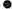 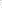 участие в подготовке информационных сообщений по вопросам, связанным с новой коронавирусной инфекцией COVID-19;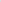 дистанционная консультационная поддержка населения по вопросам организации медицинской помощи при подозрении на новую коронавирусную инфекцию COVID- 19, в том числе консультирование лиц, в отношении которых в соответствии с законодательством Российской Федерации в области обеспечения санитарноэпидемиологического благополучия населения приняты меры по изоляции;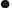 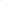 обработка статистической и иной информации, связанной с новой коронавирусной инфекцией COVID-19;взаимодействие с социальными службами по вопросам социального обслуживания лиц, нуждающихся в социальной помощи, доставка продуктов питания, лекарственных препаратов, средств первой необходимости; дистанционное участие в выявлении круга лиц, контактировавших с лицами, в отношении которых имеются подозрения на новую коронавирусную инфекцию COVID- 19 или подтверждены случаи заболевания новой коронавирусной инфекцией COVID-19; иные виды профессиональной деятельности.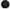 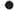 График прохождения практикиИнструкция по технике безопасностиВ российской системе здравоохранения инструкция по охране труда в медицинских учреждениях разрабатывается на основе нормативных актов, законов, санитарных норм и правил и с учетом Методических рекомендаций, утвержденных Минтрудом РФ13.05.2004.В документ рекомендовано включать следующие пункты: требования к работникам, которые занимают должность (старше 18 лет, наличие образования и специальной подготовки, прохождение обследований и т. д.);  обязанности сотрудников по ОТ (поддержание порядка на рабочем месте, соблюдение требований ОТ на предприятии, использование оборудования по правилам, установленным изготовителем и т. д.);  запрет на употребление алкоголя, пищевых продуктов, курение на рабочем месте;  перечень санитарной одеждой и средств индивидуальной защиты в соответствии с нормами, утвержденными руководителем учреждения;  требования безопасности перед началом работы (проверка оборудования, средств защиты. Обо всех обнаруженных недостатках сообщить своему непосредственному руководителю. и т. д.);  требования безопасности во время работы (правила эксплуатации оборудования, использования средств защиты, при обработке рук следует избегать частого применения дезинфицирующих средств, которые способны вызвать раздражение кожи и дерматиты, что облегчает проникновение возбудителя, во время работы на руках не должно быть ювелирных украшений (колец, браслетов), ногти должны быть коротко острижены, загрязненные тряпки, ветошь убирать в специально отведенное место. запрет на осуществление определенных действий и т. д.);  требования безопасности в аварийных ситуациях .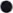 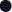 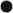 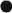 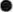 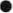 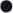 В случае загрязнения рук кровью следует немедленно обработать их тампоном, смоченным 70% спиртом и вымыть их двукратно теплой проточной водой с мылом, насухо вытереть индивидуальным полотенцем или салфеткой одноразового пользования, повторно обработать 70% спиртом.При загрязнении рабочих поверхностей кровью (столы манипуляционные, инструментальные столики) необходимо немедленно обработать их 1% раствором тетрамина, 6% раствором перекиси водорода или любьпи другим дезинфицирующим средством.З. В аварийной обстановке оповестить об опасности окружающих людей, доложить непосредственному руководителю о случившемся и действовать в соответствии с его указаниями.При обнаружении во время работы неисправностей применяемого оборудования необходимо прекратить работу, отключить оборудование, доложить об этом непосредственному руководителю и не приступать к работе до устранения неисправности.При пожаре или возгорании немедленно сообщить в пожарную охрану по телефону — 01, приступить к тушению пожара имеющимися первичньпаи средствами пожаротушения, сообщить о пожаре непосредственному руководителю.Пострадавшим при травмировании, отравлении, внезапном остром заболевании оказать первую (доврачебную) помощь, следуя указаниям «Инструкции по оказанию первой (доврачебной) помощи пострадавшим при несчастных случаях» (И 01-2014), при необходимости, вызвать скорую медицинскую помощь по телефону — 03.требования безопасности по окончании деятельности (приведение в порядок рабочего места, внешнего вида, сообщение о происшествиях по время работы).Категорически запрещается:Курить на территории больницы.Пользоваться в боксе электронагревательными приборами (кипятильниками, чайниками, обогревателями и т. д.) а также тройниками и удлинителями, устанавливать личную бытовую электроаппаратуру (телевизор, ноутбук и т. п.) без согласия заведующего отделением.Использовать в боксах пожароопасную и взрывоопасную бытовую химию.  Накрывать включенные электролампы освещения сгораемыми материалами (бумагой, пеленками, одеждой и т. п.).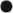 Оставлять включенньм электроосвещение и электроприборы в освободившихся боксах.Оставлять детей без присмотра(Открывать окна, играть на подоконника и т.д.)  Оставлять в доступных для детей местах посуду с горячей пищей и острые предметы.ОТЧЕТ ПО ПРОИЗВОДСТВЕННОЙ ПРАКТИКЕ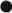 Ф.И.О. обучающегося Дербенева Анастасия СергеевнаГруппа 204-2 Специальность 33.02.01 ФармацияПроходившего производственную практику с 16.11 по 27.11 2020 гЗа время прохождения мною вьшолнены следующие объемы работ: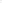 А. Цифровой отчет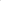 Б. Текстовой отчет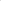 Программа производственной практики вьшолнена в полном объемеЗа время прохождения практикизакреплены знания: как правильно раскладывать, размещать амбулаторные карты, помогать медицинским сотрудникам, знания об общей работе в поликлинике, обеспечению пациентов безопасной сферы услуг.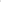 приобретен практический опыт: общение с различными пациентами, быстрая реакция на просьбы медицинских сотрудников и пациентов.работа в коллективе приятная, с руководителем и с сотрудниками была дружелюбная, не отказывали в просьбам, возникшие во время работы.-предложения по организации практики: обеспечение сотрудников более безопасной работы от заболевших, взятие мазков на COVID-19 после прохождения практики.Студент                                              Дербенева А.С                   подпись                                                            (ФИО)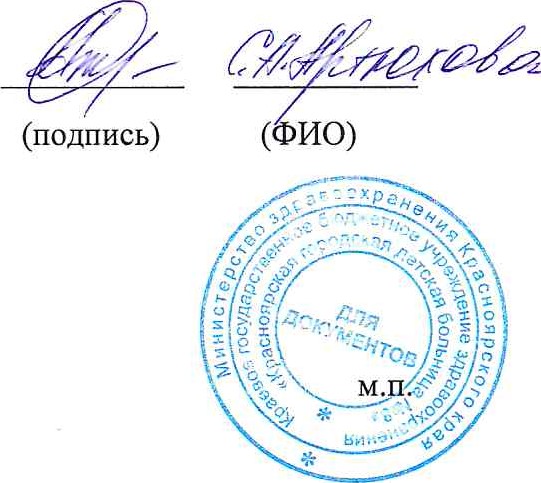 Общий/непосредственный руководитель практики2020 г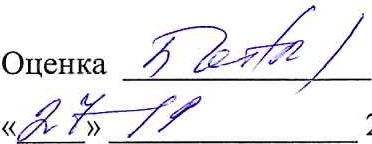 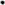 ДатаВремя начала работыВремя окончания работыНаименование работыПодпись руководителя16.11.208:0014:00Общие ознакомления о работе и обеспечение защитными с едствами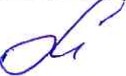 17.11.208:0014:00В картотеке. Раздавала амбулаторные карты, азмещала по скл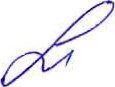 18.11.208:0014:00В картотеке. Раздавала амбулаторные карты, азмещала по сют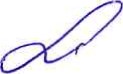 19.11.208:0014:00В картотеке. Раздавала амбулаторные карты, размещала по складу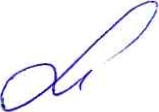 20.11.2013:0018:00На посту.Измеряла температуру, антисептиком обрабатывала руки пациентам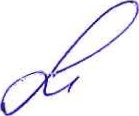 23.11.208:0016:00В картотеке. Раздавала амбулаторные карты, азмещала по скл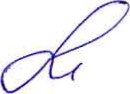 24.11.208:0016:00В картотеке. Раздавала амбулаторные карты, азмещала по скл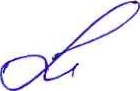 25.11.208:0016:00В картотеке. Раздавала амбулаторные карты, размещала по складу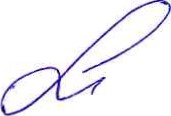 26.11.208:0016:00В картотеке. Раздавала амбулаторные карты, азмещала по скл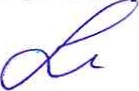 27.11.208:0018:00В картотеке в первой половине дня и на посту во вто ой половине дня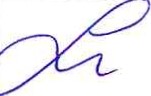 Виды работВиды работКоличество1Размещение амбулато ных ка тРазмещение амбулато ных ка т3602Раздача амб латорных ка тРаздача амб латорных ка т310зУчет темпе ат ы пациентов2504Обеспечение антисептиком пациентовОбеспечение антисептиком пациентов2505Из ение но мативных док ентовИз ение но мативных док ентов2